Tema 9 “La Virgen María dice “Si” a Dios”.           Catecismo “Jesús nos quiere” página 44Lee la página 44 del catecismo y completa.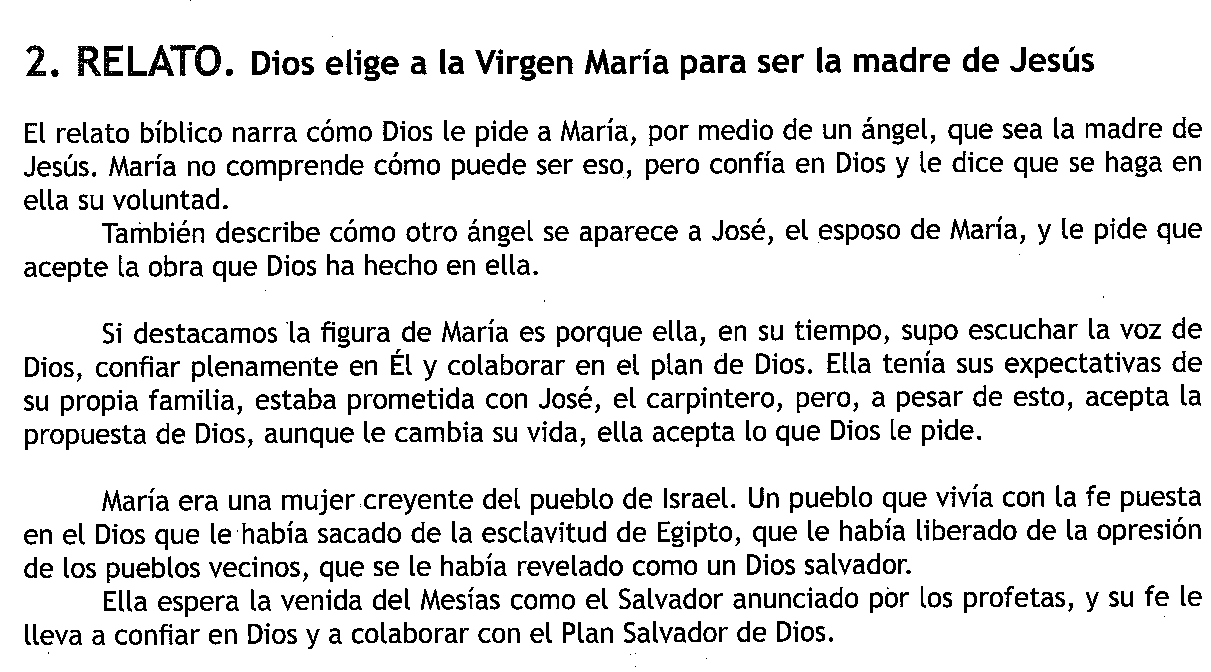 Lee y haz la actividad de la página 45.Actividades de la página 46 y 47.Busca la canción “junto a ti Maria” en la página 123 y en Youtube.